Year 5 Spring 1 El Salvador Key Questions for this topicKey vocabularyUseful websites to search forWhere is El Salvador?How do our lives compare to that of those in El Salvador?What is the climate of El Salvador?What is the primary land-use in El Salvador?What are houses like in El Salvador?Why is trade so important in El Salvador?What are the religious beliefs in El Salvador?ClimateContinentEconomic activityEquatorLand useLatitudeLongitudeNorthern and Southern HemisphereTradeTropicsCAFODDucksters- El SalvadorKiddle- El SalvadorFairtrade FoundationWhere is El Salvador?How do our lives compare to that of those in El Salvador?What is the climate of El Salvador?What is the primary land-use in El Salvador?What are houses like in El Salvador?Why is trade so important in El Salvador?What are the religious beliefs in El Salvador?ClimateContinentEconomic activityEquatorLand useLatitudeLongitudeNorthern and Southern HemisphereTradeTropicsWhere is El Salvador?How do our lives compare to that of those in El Salvador?What is the climate of El Salvador?What is the primary land-use in El Salvador?What are houses like in El Salvador?Why is trade so important in El Salvador?What are the religious beliefs in El Salvador?ClimateContinentEconomic activityEquatorLand useLatitudeLongitudeNorthern and Southern HemisphereTradeTropics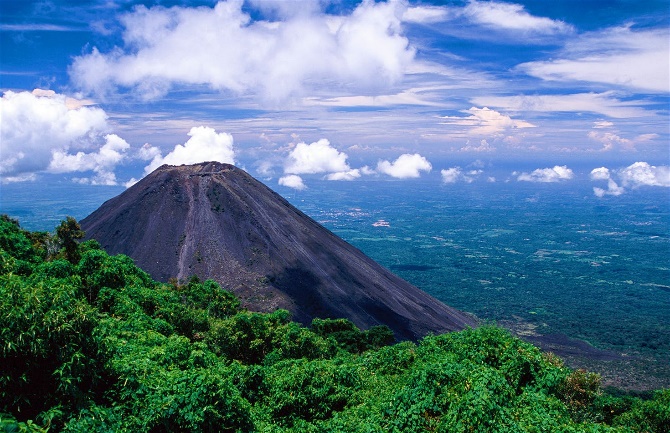 